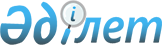 "Сүттіқұдық ауылдық округінің 2021-2023 жылдарға арналған бюджеті туралы" Жаңақорған аудандық мәслихатының 2020 жылғы 30 желтоқсандағы №609 шешіміне өзгерістер енгізу туралы
					
			Мерзімі біткен
			
			
		
					Қызылорда облысы Жаңақорған аудандық мәслихатының 2021 жылғы 25 наурыздағы № 33 шешімі. Қызылорда облысының Әділет департаментінде 2021 жылғы 2 сәуірде № 8268 болып тіркелді. Мерзімі біткендіктен қолданыс тоқтатылды
      "Қазақстан Республикасының Бюджет кодексі" Қазақстан Респубикасының 2008 жылғы 4 желтоқсандағы кодексінің 109-1-бабының 4-тармағына, "Қазақстан Республикасындағы жергілікті мемлекеттік басқару және өзін-өзі басқару туралы" Қазақстан Респубикасының 2001 жылғы 23 қаңтардағы Заңының 6-бабының 2-7-тармағына сәйкес, Жаңақорған аудандық мәслихаты ШЕШІМ ҚАБЫЛДАДЫ:
      1. "Сүттіқұдық ауылдық округінің 2021 – 2023 жылдарға арналған бюжеті туралы" Жаңақорған аудандық мәслихатының 2020 жылғы 30 желтоқсандағы №609 шешіміне (нормативтік құқықтық актілерді мемлекеттік тіркеу Тізілімінде 8123 нөмірімен тіркелген, Қазақстан Республикасының нормативтік құқықтық актілердің эталондық бақылау банкінде 2021 жылғы 20 қаңтарда жарияланған) мынадай өзгерістер енгізілсін:
      1-тармақ жаңа редакцияда жазылсын:
      "1. Сүттіқұдық ауылдық округінің 2021–2023 жылдарға арналған бюджеті тиісінше 1, 2 және 3-қосымшаларға сәйкес, оның ішінде 2021 жылға мынадай көлемде бекiтiлсiн:
      1) кірістер – 68 824 мың теңге, оның ішінде:
      салықтық түсімдер – 3 211 мың теңге;
      салықтық емес түсімдер – 50 мың теңге;
      негізгі капиталды сатудан түсетін түсімдер – 0;
      трансферттер түсімдері – 65 563 мың теңге;
      2) шығындар – 69 312,1 мың теңге;
      3) таза бюджеттік кредиттеу – 0:
      бюджеттік кредиттер – 0;
      бюджеттік кредиттерді өтеу – 0;
      4) қаржы активтерімен операциялар бойынша сальдо – 0: 
      қаржы активтерін сатып алу – 0;
      мемлекеттік қаржы активтерін сатудан түсетін түсімдер – 0;
      5) бюджет тапшылығы (профициті) – - 488,1 мың теңге;
      6) бюджет тапшылығын қаржыландыру (профицитін пайдалану) – 488,1 мың теңге:
      қарыздар түсімі – 0;
      қарыздарды өтеу – 0;
      бюджет қаражаттарының пайдаланылатын қалдықтары – 488,1 мың теңге.".
      Аталған шешімнің 1-қосымшасы осы шешімнің қосымшасына сәйкес жаңа редакцияда жазылсын.
      2. Осы шешім 2021 жылғы 1 қаңтарынан бастап қолданысқа енгізіледі және ресми жариялауға жатады. Сүттіқұдық ауылдық округінің 2021 жылға арналған бюджеті
					© 2012. Қазақстан Республикасы Әділет министрлігінің «Қазақстан Республикасының Заңнама және құқықтық ақпарат институты» ШЖҚ РМК
				
      Жаңақорған аудандық мәслихатының кезектен тыс ІIІ сессиясының төрағасы 

М. Балкожаев

      Жаңақорған аудандық мәслихатының хатшысы 

Г. Сопбеков
Жаңақорған аудандық маслихатының
2021 жылғы 25 наурыздағы
№ 33 шешіміне қосымшаЖаңақорған аудандық маслихатының
2020 жылғы 30 желтоқсандағы
№ 609 шешіміне 1-қосымша
Санаты 
Санаты 
Санаты 
Санаты 
Сомасы, мың теңге
Сыныбы
Сыныбы
Сыныбы
Сомасы, мың теңге
 Ішкі сыныбы
 Ішкі сыныбы
Сомасы, мың теңге
Атауы
Сомасы, мың теңге
I. Кірістер
68 824
1
Салықтық түсімдер
3 211
04
Меншiкке салынатын салықтар
3 211
1
Мүлiкке салынатын салықтар
22
3
Жер салығы
161
4
Көлiк құралдарына салынатын салық
3 028
2
Салықтық емес түсімдер
50
 01
Мемлекеттік меншіктен түсетін салықтық емес түсімдер
50
5
Мемлекет меншігіндегі мүлікті жалға беруден түсетін кірістер
50
4
Трансферттердің түсімдері
65 563
02
Мемлекеттiк басқарудың жоғары тұрған органдарынан түсетiн трансферттер
65 563
3
Ауданның (облыстық маңызы бар қаланың) бюджетінен трансферттер
65 563
Фнкционалдық топ 
Фнкционалдық топ 
Фнкционалдық топ 
Фнкционалдық топ 
Сомасы, мың теңге
Бюджеттік бағдарламалардың әкімшісі 
Бюджеттік бағдарламалардың әкімшісі 
Бюджеттік бағдарламалардың әкімшісі 
Сомасы, мың теңге
 Бағдарлама 
 Бағдарлама 
Сомасы, мың теңге
Атауы
Сомасы, мың теңге
II. Шығындар
69 312,1
1
Жалпы сипаттағы мемлекеттiк қызметтер
27 513
124
Аудандық маңызы бар қала, ауыл, кент, ауылдық округ әкімінің аппараты
27 513
001
Аудандық маңызы бар қала, ауыл, кент, ауылдық округ әкімінің қызметін қамтамасыз ету жөніндегі қызметтер
22 863
022
Мемлекеттік органның күрделі шығыстары
4 650
6
Әлеуметтiк көмек және әлеуметтiк қамсыздандыру
2 948
124
Аудандық маңызы бар қала, ауыл, кент, ауылдық округ әкімінің аппараты
2 948
003
Мұқтаж азаматтарға үйде әлеуметтік көмек көрсету
2 948
7
Тұрғын үй-коммуналдық шаруашылық
8 523
124
Аудандық маңызы бар қала, ауыл, кент, ауылдық округ әкімінің аппараты
8 523
008
Елді мекендерде көшелерді жарықтандыру
2 912
009
Елді мекендердің санитариясын қамтамасыз ету
273
011
Елді мекендерді абаттандыру мен көгалдандыру
5 338
8
Мәдениет, спорт, туризм және ақпараттық кеңістiк
11 723
124
Аудандық маңызы бар қала, ауыл, кент, ауылдық округ әкімінің аппараты
11 723
006
Жергілікті деңгейде мәдени-демалыс жұмысын қолдау
11 468
124
Аудандық маңызы бар қала, ауыл, кент, ауылдық округ әкімінің аппараты
255
028
Жергілікті деңгейде дене шынықтыру-сауықтыру және спорттық іс-шараларды өткізу
255
12
Көлiк және коммуникация
16 032
124
Аудандық маңызы бар қала, ауыл, кент, ауылдық округ әкімінің аппараты
16 032
013
Аудандық маңызы бар қалаларда, ауылдарда, кенттерде, ауылдық округтерде автомобиль жолдарының жұмыс істеуін қамтамасыз ету
16 032
13
Басқалар
2 526
124
Аудандық маңызы бар қала, ауыл, кент, ауылдық округ әкімінің аппараты
2 526
040
Өңірлерді дамытудың 2025 жылға дейінгі мемлекеттік бағдарламасы шеңберінде өңірлерді экономикалық дамытуға жәрдемдесу бойынша шараларды іске асыруға ауылдық елді мекендерді жайластыруды шешуге арналған іс-шараларды іске асыру
2 526
15
Трансферттер
47,1
124
Аудандық маңызы бар қала, ауыл, кент, ауылдық округ әкімінің аппараты
47,1
048
Пайдаланылмаған(толық пайдаланылмаған) нысаналы трансферттерді қайтару
47,1
3. Таза бюджеттік кредит беру
0
4. Қаржы активтерімен жасалатын операциялар бойынша сальдо
0
5. Бюджет тапшылығы (профициті)
-488,1
6. Бюджет тапшылығын қаржыландыру (профицитті пайдалану)
488,1
8
Бюджет қаражатының пайдаланылатын қалдықтары
488,1
01
Бюджет қаражатының қалдығы
488,1
1
Бюджет қаражатының бос қалдықтары
488,1